Introducción: Lee comprensivamente, y observa las imágenes. Recuerda que estas actividades te servirán para desarrollar la guía de trabajo.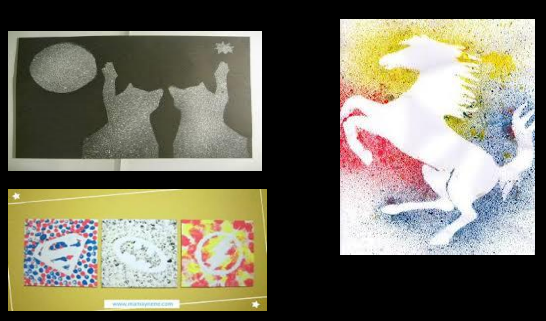 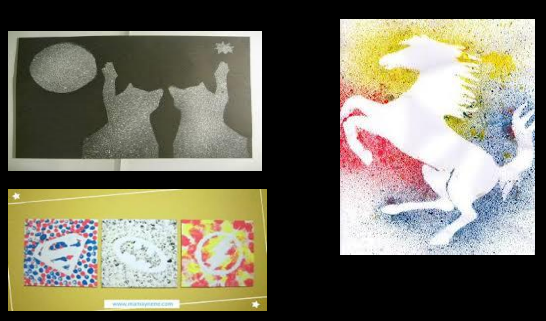 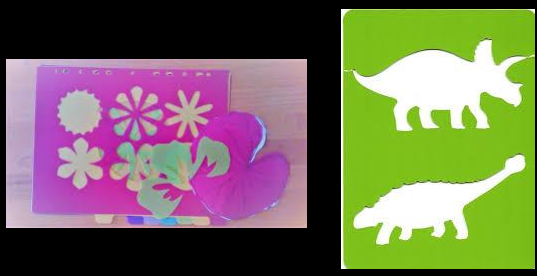 Instrucción: Después de haber observado las imágenes y video del link de tareas, desarrolla esta actividad.Autoevaluación “Técnica del arte estarcido”Nombre:   Técnica del arte estarcido 2° básico (semana 7) Técnica del arte estarcido 2° básico (semana 7) NOMBRE DE ESTUDIANTE:CURSO:FECHA:FECHA:OBJETIVO DE APRENDIZAJE: Expresar emociones e ideas en sus trabajos de arte, a partir de la experimentación con: materiales de modelado, de reciclaje, naturales, papeles, cartones, pegamentos, lápices, pinturas, textiles e imágenes digitales; herramientas para dibujar, pintar, cortar, modelar, unir y tecnológicas (pincel, tijera, mirete, computador, entre otras); procedimientos de dibujo, pintura, collage, escultura, dibujo digital, entre otros.(OA3)OBJETIVO DE APRENDIZAJE: Expresar emociones e ideas en sus trabajos de arte, a partir de la experimentación con: materiales de modelado, de reciclaje, naturales, papeles, cartones, pegamentos, lápices, pinturas, textiles e imágenes digitales; herramientas para dibujar, pintar, cortar, modelar, unir y tecnológicas (pincel, tijera, mirete, computador, entre otras); procedimientos de dibujo, pintura, collage, escultura, dibujo digital, entre otros.(OA3)OBJETIVO DE LA CLASE: Crear trabajos de arte expresando sus emociones a través de técnica de estarcido.OBJETIVO DE LA CLASE: Crear trabajos de arte expresando sus emociones a través de técnica de estarcido.CriteriosNo lo hice (0 puntos)Lo hice porque debía cumplir (1 punto)Lo hice, pero podría mejorarlo(2 puntos)Lo hice muy bien(3 puntos)  Creatividad Explotaron su creatividad y tiene originalidad.Dibujo El dibujo es expresivo y detallado. Las formas los patrones son usados para añadir interés a la pintura. El estudiante logro expresarse a través de la técnica de puntillismo..Destreza al pintar La aplicación de la pintura es planeada y está hecha en una manera lógica y organizadaTotal puntos 